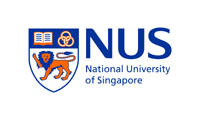 Financial Accounting ACC 37032021 Semester 2	Professor Srini Sankaraguruswamy			BIZ 1 #07-34						 	6516-4473 (voice)						Skype: srinisankar    Email: bizsrini@nus.edu.sgClass Meetings 3PM to 6PM Tuesday, Wednesday, ThursdayDescriptionThe course examines the Income Tax Act of Singapore as it applies to corporations and individuals. It also examines related Tax acts like Property Tax Act and GST.Learning ObjectivesOn completion of this module, students should be able to:Have a practical understanding of the taxation system in Singapore for businesses and individuals.Prepare both corporate and individual tax computations.Explain and apply the provisions of the goods and services tax in Singapore.Explain the use of exemptions and reliefs in basic tax planning.PrerequisitesBSP1004 Legal Environment of Business ACC1002 Financial AccountingPartially Flipped classroom NotesI will be posting pre-lecture notes which have a voice over. These are required reading to be done before coming to class. I will present a general overview of the topic and solve relevant questions during the class. Please come prepared with your own solutions to the questions. List of questions for each chapter appended at the end of the document.Text and Collateral ReadingsRequired TextTaxation in Singapore 2020/21 Edition, Simon Poh, McGraw-Hill Singapore Reference text bookCCH Master Tax Handbook 2021/2022 40th Edition Tax StatutesIncome Tax Act, Cap 134 Goods and Services Tax Act, Cap 117A Both statutes are available for on-line viewing at http://statutes.agc.gov.sgPast exams from last semester will be posted periodically on Luminus.  Please check Luminus regularly for new material.  Assignments and ExaminationsA tentative schedule of assignments is attached. Any changes will be announced in class. Group ProjectYou will form groups of 4 after add drop at the end of the third week. You can pick your own group mates. If you do not know others in the class to make a group of 4, I will assign you to groups. Details of the group project will be posted on Lumnius by Week 3.Class ParticipationClass participation will be counted from two sources. The first source is the Forum. For each week the Forum will open on the Friday of the week at 10AM. You cannot post on the Forum prior to Friday of the week. You can post on the Forum even after the week ends till the end of the semester. The second source is in class participation.Mid Term and Final There will be One Mid Term on the 19th of March 2020. The details on what will be covered in the mid-term will be posted to Luminus during the semester. If you cannot take the mid term please write to the BBA office at least fifteen days before the test date giving details of your absence. Please copy me on the email. If the BBA office oks your reason for not being able to attend the mid term then we can work out an alternate make up mid term date.Dates for Mid Term and FinalMid Term				19th March Saturday (5 to 8 pm)Final				Date decided by ROWeights on assessmentGroup Project				15%Class participation				10 %Mid Term					25 %Final					50 %Open Office HoursStarting week 3, I will hold open office hours 2 days a week Friday, and Monday from 9.30PM to 10.30 PM on Zoom. I will post the Zoom links on Luminus – ConferencingPolicy on Class AttendanceStudents are responsible for adhering to all course procedures and policies, including class attendance, set down by an instructor for the successful completion of a course; absence from class for whatever reason carries with it the obligation of making up missed work.ClassWeek from – toTopic110th January to 14th JanuaryIntroduction to income tax217th January to 21st JanuaryIncome 324th January to 28th JanuaryDeductions431st January to 4th FebruaryCapital Allowances57th February to 11th FebruaryTaxation of Businesses 614th February to 18th FebruaryTaxation of Non Residents7 28th February to 4th MarchTaxation of Foreign Income87th March to 11th MarchGoods and Services Tax914th March to 18th MarchStamp Duty1021st March to 25th MarchTaxation of Individuals1128th March to 1st AprilTaxation of Partnerships124th April to 8th AprilSpill Over Week1311th April to 15th AprilSpill Over WeekClassQuestions on TopicText book questions1NoneNone2Introduction to income tax1.6, 1.7, 1.8, 1.12. 1.14, 1.153Income 2.4, 2.6, 2.7, 2.84Deductions3.3, 3.4, 3.5, 3.65Capital Allowances4.2, 4.4, 4.7, 4.86Taxation of Businesses 5.6, 5.7, 5.8, 5.97 Taxation of Non Residents8.1, 8.3, 8.4, 8.5, 8.68Taxation of Foreign Income9.2, 9.3, 9.5, 9.7, 9.89Goods and Services Tax10.7, 10.8, 10.9, 10.1010Stamp Duty11.1, 11.311Taxation of Individuals6.2, 6.5, 6.6, 6.712Taxation of Partnerships7.4, 7.5